In vitro end-station floor plan and equipment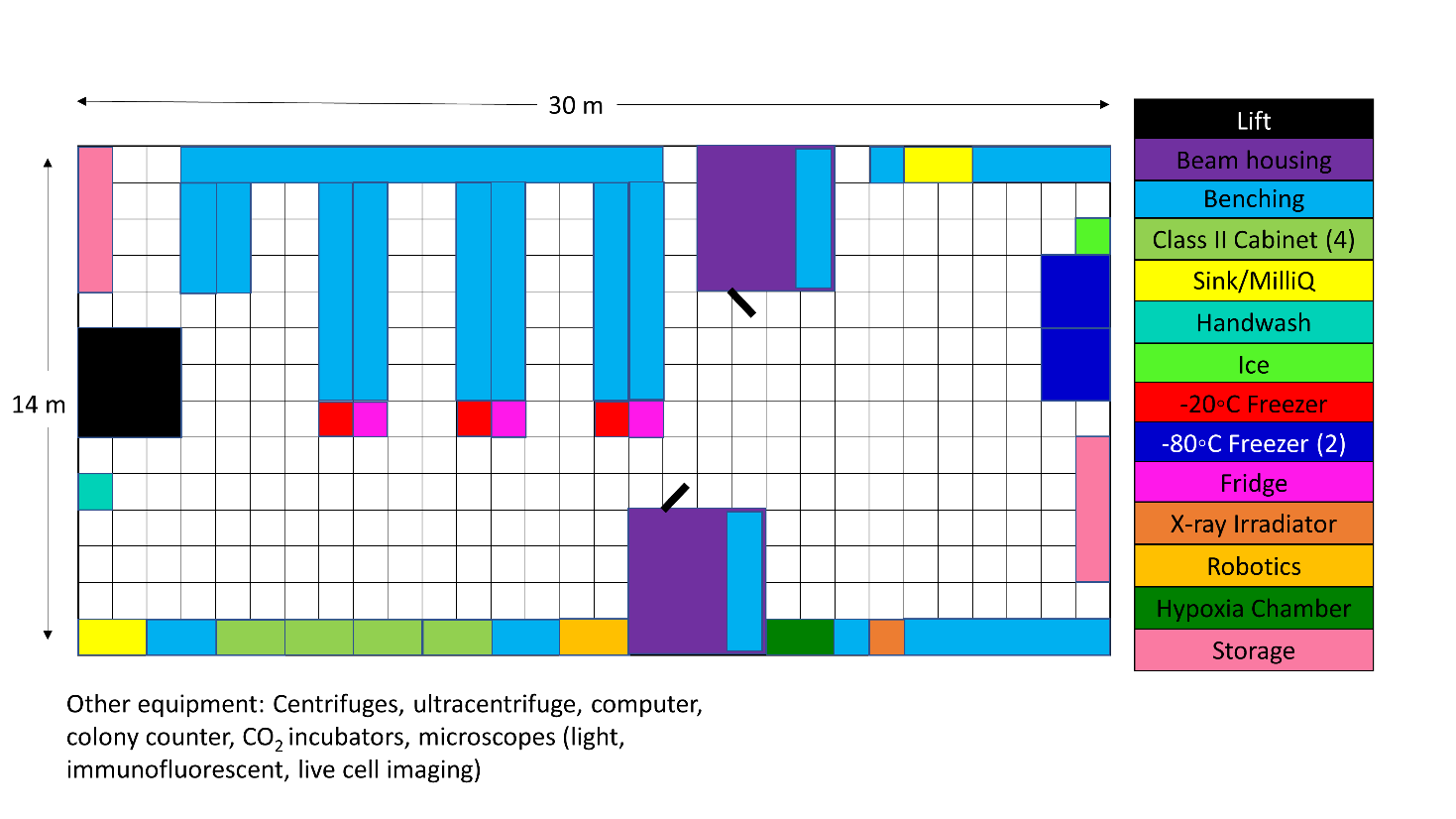 List of equipment (+possible manufacturers/prices)Refrigerated centrifuge (x2)  - Eppendorf 5804R – £12,000Refrigerated ultracentrifuge - Beckman Coulter Optima MAX-XP – £50,000Hypoxia chamber - Baker InvivO2/Don Whitley – £40,000Ice Flaker machine - Scotsman AF80 – £2,500CellRad x-ray irradiator - Faxitron – £70,000Class II cell culture cabinet (x4) - Esco Airstream – £28,000Digital microscope - Invitrogen EVOS M5000 – £20,000Light microscopes (x3) - Nikon Eclipse TS100 – £9,000CO2 cell incubator (x2) - Panasonic – £14,000Fridges/-20°C Freezers (4 each) – £2,000-80°C Freezers (x2) - Panasonic – £20,000MilliQ water - Avidity 60L – £6,000Colony counter - Oxford Optronix GelCount – £25,000Fluorescence microscope/Live cell imaging - ?Robotic workstation – Tecan/Beckman – £200,000